令和5年6月25日各　位　　　　　　　　　　　　　　　　　　　　　　　　　　　逆瀬台小学校区まちづくり協議会（通称：ゆずり葉コミュニティ）会長　　石谷清明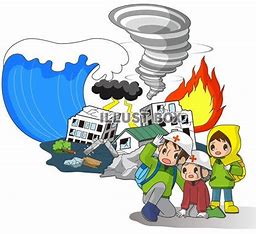 「福祉ネットワーク会議」（防災情報交換会）次第開催日時　：　令和5年6月25日（日）10時～12時会　　場　：　逆瀬川グリーンハイツ集会室　テ ー マ　：　大雨・大地震（南海トラフ大地震）を想定した、ゆずり葉コミュニティ地域の防災の課題と対策、そして地域が、協働でできること。内　　容　：　（次　第）「今日の会議の主旨」と「防災情報交換会」  ゆずり葉コミュニティ 石谷会長 （5分）「本日の講師の紹介」　　　 　　　　　　　 グリーンハイツ自治会 浜崎会長 （5分） 講演「ゆずり葉地域における防災の在り方」  講師　田中けんいち　様　　　  グループワーク意見交換・情報共有を行ってください。なお、話し合いの注意事項は①批判しない。②自由に発言。③他のメンバーの発言を尊重し、妨げない。➃意見のまとめ。  田中講師との質疑応答と意見共有　　　　　　　　　　　　　　　　　　　　 皆様全員で、田中先生と話し合いましょう。事務連絡　　　　　　　　　　　　宝塚市社協、逆瀬川地域包括支援センター　 （5分）　　　　　　　　　　　　※アンケートを、ご提出ください。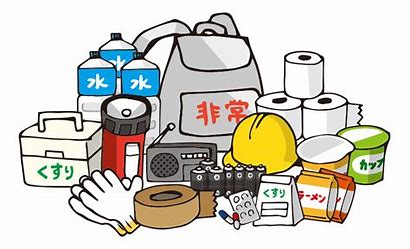 ※次回は、８月６日（日）10時「ゆずり葉コミュニティ８月度役員会」を開催いたします。役員の方はよろしくお願いいたします。　　　　　　　　　　　　　以　上　　　                              